КОГДА: Срок приема заявок для участия в Конкурсе: с 24 мая по 5 июля 2021 года (включительно).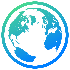 Город ВолгодонскНА ЧТО ДАЮТ:В соответствии с постановлением Администрации города Волгодонска от 02.04.2021 №602 «Об утверждении Положения о порядке предоставления субсидий социально ориентированным некоммерческим организациям на реализацию общественно значимых (социальных) проектов за счет средств местного бюджета» комиссией объявлен Конкурс на получение финансовой поддержки в виде субсидий социально ориентированным некоммерческим организациям (далее – Конкурс).Распределяемый в рамках Конкурса общий объем субсидий из местного бюджета на поддержку социально ориентированных некоммерческих организаций составляет 329 000 руб. (1-е место – 148 050, 2-е место – 98 700, 3-е место – 82 250).Прием заявок осуществляется по адресу: Администрация города Волгодонска, ул. Советская, д.2, кабинет №38 и кабинет №31 – отдел по организационной работе и взаимодействию с общественными организациями Администрации города Волгодонска.Время работы: с 09.00 час. до 18.00 час. – пн – чт; с 09.00 час. до 16.45 час. – пт., перерыв с 13.00 час. до 13.45 час.Результаты Конкурса размещаются на официальном сайте Администрации города Волгодонска в информационно-коммуникационной сети «Интернет» – не позднее 1 августа 2021 года.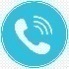 Контакты:За консультацией по вопросу участия в Конкурсе можно обращаться:– Подласенко Ирина Константиновна, начальник отдела по организационной работе и взаимодействию с общественными организациями Администрации города Волгодонска, тел. 22-25-96;– Меренцова Мария Сергеевна, главный специалист отдела по организационной работе и взаимодействию с общественными организациями Администрации города Волгодонска, тел. 22-25-96;– Емцева Татьяна Евгеньевна, ведущий специалист отдела по организационной работе и взаимодействию с общественными организациями Администрации города Волгодонска, тел. 22-38-57НА ЧТО ДАЮТ:В соответствии с постановлением Администрации города Волгодонска от 02.04.2021 №602 «Об утверждении Положения о порядке предоставления субсидий социально ориентированным некоммерческим организациям на реализацию общественно значимых (социальных) проектов за счет средств местного бюджета» комиссией объявлен Конкурс на получение финансовой поддержки в виде субсидий социально ориентированным некоммерческим организациям (далее – Конкурс).Распределяемый в рамках Конкурса общий объем субсидий из местного бюджета на поддержку социально ориентированных некоммерческих организаций составляет 329 000 руб. (1-е место – 148 050, 2-е место – 98 700, 3-е место – 82 250).Прием заявок осуществляется по адресу: Администрация города Волгодонска, ул. Советская, д.2, кабинет №38 и кабинет №31 – отдел по организационной работе и взаимодействию с общественными организациями Администрации города Волгодонска.Время работы: с 09.00 час. до 18.00 час. – пн – чт; с 09.00 час. до 16.45 час. – пт., перерыв с 13.00 час. до 13.45 час.Результаты Конкурса размещаются на официальном сайте Администрации города Волгодонска в информационно-коммуникационной сети «Интернет» – не позднее 1 августа 2021 года.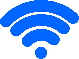 Читать подробнее:http://volgodonskgorod.ru/city/obyavlen-konkurs-subsidij-iz-sredstv-mestnogo-byudzheta-dlya-soczialno-orientirovannyh-nekommercheskih-organizaczij.html/*ГЕОГРАФИЯ:Город ВолгодонскКОГДА: Дата начала приема заявок - 20 апреля 2021 года. Окончание приема заявок - 20 мая 2021 года.Ростовская областьНА ЧТО ДАЮТ:Общественный совет Госкорпорации «Росатом» объявляет о проведении открытого конкурса среди некоммерческих организаций по разработке и реализации социально значимых проектов.Конкурс проводится для развития сотрудничества Госкорпорации «Росатом» с некоммерческими организациями, создание и поддержанию комфортной социальной среды на территориях расположения организаций атомной отрасли.В рамках конкурса планируется поддержать проекты некоммерческих организаций по следующим направлениям:- здоровье и здоровый образ жизни;- «умный город»;- физическая культура и детский спорт;- охрана окружающей среды;- социальная поддержка;- культура и творчество;- информационно-просветительская деятельность;- развитие местных сообществ.Допустимый размер финансирования одного проекта составляет 600 000 тыс.рублей.Контакты:+7(495)640-77-93konkurs2021@pravkonkurs.ruНА ЧТО ДАЮТ:Общественный совет Госкорпорации «Росатом» объявляет о проведении открытого конкурса среди некоммерческих организаций по разработке и реализации социально значимых проектов.Конкурс проводится для развития сотрудничества Госкорпорации «Росатом» с некоммерческими организациями, создание и поддержанию комфортной социальной среды на территориях расположения организаций атомной отрасли.В рамках конкурса планируется поддержать проекты некоммерческих организаций по следующим направлениям:- здоровье и здоровый образ жизни;- «умный город»;- физическая культура и детский спорт;- охрана окружающей среды;- социальная поддержка;- культура и творчество;- информационно-просветительская деятельность;- развитие местных сообществ.Допустимый размер финансирования одного проекта составляет 600 000 тыс.рублей.Читать подробнее:https://rosatom.pravkonkurs.ru/public/home/documents*ГЕОГРАФИЯ:Ростовская областьКОГДА: Заявки принимаются до 1 июля 2021 года.Российская ФедерацияНА ЧТО ДАЮТ:Всероссийская премия «Импульс добра» вручается за вклад в развитие и продвижение социального предпринимательства в России.Призовой фонд премии в этом году составляет 2 млн 480 тыс. рублей. Заявки принимают онлайн: http://contest.nb-fund.ru/id2021/ Ежегодная премия «Импульс добра», учрежденная Фондом региональных социальных программ «Наше будущее», присуждается социальным предпринимателям, представителям общественных организаций, руководителям государственных структур и профильных ведомств, СМИ и образовательным учреждениям.Номинации премии «Импульс добра – 2021»:За личный вклад в развитие социального предпринимательства. За системный подход к социальному предпринимательству. За лучшую корпоративную программу по развитию социального предпринимательства. За лучшую региональную программу поддержки социального предпринимательства. За лучшее освещение социального предпринимательства в информационном пространстве. За лучшую российскую образовательную программу в сфере социального предпринимательства. За лучший импакт-проект.Контакты:+7 (800) 333-68-78premia@nb-fund.ruНА ЧТО ДАЮТ:Всероссийская премия «Импульс добра» вручается за вклад в развитие и продвижение социального предпринимательства в России.Призовой фонд премии в этом году составляет 2 млн 480 тыс. рублей. Заявки принимают онлайн: http://contest.nb-fund.ru/id2021/ Ежегодная премия «Импульс добра», учрежденная Фондом региональных социальных программ «Наше будущее», присуждается социальным предпринимателям, представителям общественных организаций, руководителям государственных структур и профильных ведомств, СМИ и образовательным учреждениям.Номинации премии «Импульс добра – 2021»:За личный вклад в развитие социального предпринимательства. За системный подход к социальному предпринимательству. За лучшую корпоративную программу по развитию социального предпринимательства. За лучшую региональную программу поддержки социального предпринимательства. За лучшее освещение социального предпринимательства в информационном пространстве. За лучшую российскую образовательную программу в сфере социального предпринимательства. За лучший импакт-проект.Читать подробнее:http://contest.nb-fund.ru/id2021/*ГЕОГРАФИЯ:Российская ФедерацияКОГДА: 11 мая 2021 - ноябрь 2022Российская ФедерацияНА ЧТО ДАЮТ:Конкурс проводится в рамках программы «Семья и дети» Благотворительного фонда Елены и Геннадия Тимченко.ЦЕЛЬ КОНКУРСАСодействие развитию в РФ эффективной системы профилактики социального сиротства, семейного неблагополучия и жестокого обращения с детьми.ЗАДАЧИ КОНКУРСАВыявление и поддержка эффективных практик, направленных на профилактику социального сиротства, семейного неблагополучия и жестокого обращения с детьми (в т.ч. апробированы инновационные для РФ практики);Расширение объёма знаний в сфере профилактики социального сиротства, семейного неблагополучия и жестокого обращения с детьми (за счёт укрепления доказательной базы поддержанных в рамках Конкурса практик; исследований по тематике Конкурса);Снижение численности детей, проживающих в детских учреждениях, в том числе:Увеличение числа детей, возвращённых в кровные семьи;Уменьшение количества отобраний, отказов от детей из кровных и замещающих семей (родственная опека / попечительство);Улучшение благополучия детей и семей – участников поддержанных проектов.УЧАСТНИКИ КОНКУРСАУчастники Конкурса – российские некоммерческие организации, в том числе государственные и муниципальные учреждения, зарегистрированные в соответствии с законодательством РФ, уставные цели и виды деятельности которых не противоречат целям и задачам Конкурса и проекта, предлагаемого к участию в Конкурсе, органы власти и местного самоуправления. У организации-победителя обязательно наличие квалифицированного бухгалтера или компании/ИП, ведущей бухгалтерский учёт.ПОДДЕРЖКА ПОБЕДИТЕЛЕЙ КОНКУРСАМаксимальный размер финансирования одного проекта: не более 1 800 000 рублей на весь период реализации проекта, не более 800 000 рублей – на расходы в 2021 году. Победители Конкурса получают комплексную поддержку:целевое финансирование: пожертвование на реализацию проекта;экспертную поддержку: консультации по вопросам управления проектами, содержательной деятельности, мониторингу и оценке, развитию доказательной базы и пр.;обучение и обмен опытом: участие в обучающих и дискуссионных мероприятиях (семинары, вебинары и пр.), а также возможность прохождения стажировок на базе стажировочных площадок, рекомендованных Фондом – выезды специалистов в организацию, приезд тренеров стажировочной площадки в организацию, иные формы обучения и обмена опытом (очно или онлайн).продвижение победителей Конкурса и результатов поддержанных проектов.Контакты:Борцова Ольга8 (812) 777-03-578 (921) 413-83-81konkurs.family@timchenkofoundation.orgНА ЧТО ДАЮТ:Конкурс проводится в рамках программы «Семья и дети» Благотворительного фонда Елены и Геннадия Тимченко.ЦЕЛЬ КОНКУРСАСодействие развитию в РФ эффективной системы профилактики социального сиротства, семейного неблагополучия и жестокого обращения с детьми.ЗАДАЧИ КОНКУРСАВыявление и поддержка эффективных практик, направленных на профилактику социального сиротства, семейного неблагополучия и жестокого обращения с детьми (в т.ч. апробированы инновационные для РФ практики);Расширение объёма знаний в сфере профилактики социального сиротства, семейного неблагополучия и жестокого обращения с детьми (за счёт укрепления доказательной базы поддержанных в рамках Конкурса практик; исследований по тематике Конкурса);Снижение численности детей, проживающих в детских учреждениях, в том числе:Увеличение числа детей, возвращённых в кровные семьи;Уменьшение количества отобраний, отказов от детей из кровных и замещающих семей (родственная опека / попечительство);Улучшение благополучия детей и семей – участников поддержанных проектов.УЧАСТНИКИ КОНКУРСАУчастники Конкурса – российские некоммерческие организации, в том числе государственные и муниципальные учреждения, зарегистрированные в соответствии с законодательством РФ, уставные цели и виды деятельности которых не противоречат целям и задачам Конкурса и проекта, предлагаемого к участию в Конкурсе, органы власти и местного самоуправления. У организации-победителя обязательно наличие квалифицированного бухгалтера или компании/ИП, ведущей бухгалтерский учёт.ПОДДЕРЖКА ПОБЕДИТЕЛЕЙ КОНКУРСАМаксимальный размер финансирования одного проекта: не более 1 800 000 рублей на весь период реализации проекта, не более 800 000 рублей – на расходы в 2021 году. Победители Конкурса получают комплексную поддержку:целевое финансирование: пожертвование на реализацию проекта;экспертную поддержку: консультации по вопросам управления проектами, содержательной деятельности, мониторингу и оценке, развитию доказательной базы и пр.;обучение и обмен опытом: участие в обучающих и дискуссионных мероприятиях (семинары, вебинары и пр.), а также возможность прохождения стажировок на базе стажировочных площадок, рекомендованных Фондом – выезды специалистов в организацию, приезд тренеров стажировочной площадки в организацию, иные формы обучения и обмена опытом (очно или онлайн).продвижение победителей Конкурса и результатов поддержанных проектов.Читать подробнее:http://timchenkofoundation.org/konkursy-i-granty/semejnaja-gavan-2021/*ГЕОГРАФИЯ:Российская ФедерацияКОГДА: Заявки принимаются до 31 мая 2021 годаРоссийская ФедерацияНА ЧТО ДАЮТ:Проекты-участники конкурса должны быть направлены на поддержку традиционных целевых групп фонда «Абсолют-Помощь». Это дети с инвалидностью и их семьи, дети с опытом сиротства и молодые взрослые с ментальными нарушениями.Фонд обозначил 5 возможных тематических направлений для проектов:·         социальная поддержка и сопровождение;·         повышение качества жизни и вовлеченности;·         поддержка семьи и профилактика сиротства;·         поддержка доступного образования;·         просвещение и информирование.Принять участие в конкурсе смогут некоммерческие организации, государственные и муниципальные бюджетные учреждения и учреждения культуры.Заявки принимаются в рамках трех номинаций.«Абсолютная Поддержка» - основная общая номинация конкурса.«Абсолютное Партнерство» - гранты на долгосрочные проекты для опытных организаций.«Абсолютная Перспектива» - номинация по приглашению для молодых организаций.Понимая потребности грантополучателей, «Абсолют-Помощь» допускает включение в бюджет проектов расходов на юридические консультации, бухгалтерские услуги, прохождение аудита и подготовку публичных содержательных годовых отчетов.Подробнее ознакомиться с условиями участия в конкурсе можно в разделе "Конкурсы". Заявки на конкурс принимаются на грантовой площадке grant.absolute-help.ru до 31 мая 2021 года. Итоги будут подведены в июле 2021 года. Старт реализации проектов-победителей возможен с 1 сентября 2021 года.Контакты:+7 (495) 803-20-30,help@absolute-help.ruНА ЧТО ДАЮТ:Проекты-участники конкурса должны быть направлены на поддержку традиционных целевых групп фонда «Абсолют-Помощь». Это дети с инвалидностью и их семьи, дети с опытом сиротства и молодые взрослые с ментальными нарушениями.Фонд обозначил 5 возможных тематических направлений для проектов:·         социальная поддержка и сопровождение;·         повышение качества жизни и вовлеченности;·         поддержка семьи и профилактика сиротства;·         поддержка доступного образования;·         просвещение и информирование.Принять участие в конкурсе смогут некоммерческие организации, государственные и муниципальные бюджетные учреждения и учреждения культуры.Заявки принимаются в рамках трех номинаций.«Абсолютная Поддержка» - основная общая номинация конкурса.«Абсолютное Партнерство» - гранты на долгосрочные проекты для опытных организаций.«Абсолютная Перспектива» - номинация по приглашению для молодых организаций.Понимая потребности грантополучателей, «Абсолют-Помощь» допускает включение в бюджет проектов расходов на юридические консультации, бухгалтерские услуги, прохождение аудита и подготовку публичных содержательных годовых отчетов.Подробнее ознакомиться с условиями участия в конкурсе можно в разделе "Конкурсы". Заявки на конкурс принимаются на грантовой площадке grant.absolute-help.ru до 31 мая 2021 года. Итоги будут подведены в июле 2021 года. Старт реализации проектов-победителей возможен с 1 сентября 2021 года.Читать подробнее:https://www.absolute-help.ru/grant2021/*ГЕОГРАФИЯ:Российская ФедерацияКОГДА: На I этап конкурса заявки принимаются с 23 апреля по 23 мая 2021 года. Все заявки необходимо заполнять в личном кабинете на сайте https://gk.bf-sinara.com/cabinet/.Ростовская областьНА ЧТО ДАЮТ:Благотворительный фонд «Синара» проводит Грантовый конкурс для некоммерческих и общественных организаций (НКО), официально зарегистрированных на территории Свердловской, Ростовской, Волгоградской и Оренбургской областей.Основной целью конкурса является выявление и поддержка лучших практик социально ориентированных НКО, развитие добровольческого движения, а также объединение усилий инициативных граждан в процессе решения общественно значимых проблем.Авторы заявок должны представить проект, имеющий конкретную достижимую цель и создающий предпосылки для продолжения деятельности организации в сфере добровольчества после окончания финансирования. Ключевым при определении финалистов конкурса является то, какой реальный эффект для общества несет реализация заявленной социальной программы, и несомненно, охват аудитории. Победители конкурса определяются после оценки независимой экспертной комиссией в ходе голосования на заседании Попечительского совета БФ. Грантовый конкурс проводится 2 раза в год с подведением итогов в июне и декабре. Одним из условий предоставления гранта является реализация проектов от 3 до 12 месяцев. Максимальный размер финансирования одного проекта составляет 200 тысяч рублей.Согласно новой редакции Положения Конкурса, представители некоммерческого сектора могут представить проектные заявки в следующих номинациях:«Крепкий орешек» (спортивное направление): поддержка проектной деятельности НКО по пропаганде физической культуры и спорта, формированию здорового образа жизни среди детей, подростков и молодежи, а также распространение наиболее эффективных форм занятий, способствующих физическому совершенству, духовному и нравственному становлению личности.«Жизнь без границ» (реабилитация и адаптация): поддержка проектной деятельности НКО, направленной на оказание медико-психолого-педагогической помощи детям, нуждающимся в особом уходе.«Дорога домой»: поддержка проектной деятельности НКО по профилактике социального сиротства; по привлечению внимания гражданского общества к теме отказных детей и детей, оставшихся без попечения родителей.«Поверь в мечту!»: поддержка проектной деятельности НКО, направленной на образование и профориентацию детей до 18 лет. Приоритетное направление – дополнительные занятия сверх образовательных стандартов в образовательных учреждениях. Распространение наиболее эффективных форм занятий, способствующих духовному и нравственному становлению личности. «Родные просторы»: поддержка проектной деятельности НКО, направленной на решение экологических проблем по охране окружающей среды, формированию экологической культуры у граждан, благоустройство социально значимых объектов населенных пунктов Свердловской области, повышение туристической привлекательности и состоятельности территорий; краеведение.«Культурное наследие»: пропаганда классического искусства, поддержка духовного наследия; реставрация и восстановление памятников архитектурно-исторического наследия.Главный принцип Грантового конкурса фонда – решение проблем, а не их финансирование.Контакты:+7 (343) 310 33 00,fond@sinara-group.comНА ЧТО ДАЮТ:Благотворительный фонд «Синара» проводит Грантовый конкурс для некоммерческих и общественных организаций (НКО), официально зарегистрированных на территории Свердловской, Ростовской, Волгоградской и Оренбургской областей.Основной целью конкурса является выявление и поддержка лучших практик социально ориентированных НКО, развитие добровольческого движения, а также объединение усилий инициативных граждан в процессе решения общественно значимых проблем.Авторы заявок должны представить проект, имеющий конкретную достижимую цель и создающий предпосылки для продолжения деятельности организации в сфере добровольчества после окончания финансирования. Ключевым при определении финалистов конкурса является то, какой реальный эффект для общества несет реализация заявленной социальной программы, и несомненно, охват аудитории. Победители конкурса определяются после оценки независимой экспертной комиссией в ходе голосования на заседании Попечительского совета БФ. Грантовый конкурс проводится 2 раза в год с подведением итогов в июне и декабре. Одним из условий предоставления гранта является реализация проектов от 3 до 12 месяцев. Максимальный размер финансирования одного проекта составляет 200 тысяч рублей.Согласно новой редакции Положения Конкурса, представители некоммерческого сектора могут представить проектные заявки в следующих номинациях:«Крепкий орешек» (спортивное направление): поддержка проектной деятельности НКО по пропаганде физической культуры и спорта, формированию здорового образа жизни среди детей, подростков и молодежи, а также распространение наиболее эффективных форм занятий, способствующих физическому совершенству, духовному и нравственному становлению личности.«Жизнь без границ» (реабилитация и адаптация): поддержка проектной деятельности НКО, направленной на оказание медико-психолого-педагогической помощи детям, нуждающимся в особом уходе.«Дорога домой»: поддержка проектной деятельности НКО по профилактике социального сиротства; по привлечению внимания гражданского общества к теме отказных детей и детей, оставшихся без попечения родителей.«Поверь в мечту!»: поддержка проектной деятельности НКО, направленной на образование и профориентацию детей до 18 лет. Приоритетное направление – дополнительные занятия сверх образовательных стандартов в образовательных учреждениях. Распространение наиболее эффективных форм занятий, способствующих духовному и нравственному становлению личности. «Родные просторы»: поддержка проектной деятельности НКО, направленной на решение экологических проблем по охране окружающей среды, формированию экологической культуры у граждан, благоустройство социально значимых объектов населенных пунктов Свердловской области, повышение туристической привлекательности и состоятельности территорий; краеведение.«Культурное наследие»: пропаганда классического искусства, поддержка духовного наследия; реставрация и восстановление памятников архитектурно-исторического наследия.Главный принцип Грантового конкурса фонда – решение проблем, а не их финансирование.Читать подробнее:https://www.bf-sinara.com/dejatelnost/grantovyj_konkurs/*ГЕОГРАФИЯ:Ростовская областьКОГДА: В АИС «Молодежь России» стартовал прием заявок на Всероссийский конкурс молодежных проектов в рамках IX Всероссийского форума работающей молодежи. Дата окончания приема заявок: 12.06.2021 года в 16.00 (по мск).Российская ФедерацияНА ЧТО ДАЮТ:В 2021 году Конкурс проходит в соответствии с Постановлением Правительства Российской Федерации от 15 сентября 2020 года № 1436 «Об утверждении Правил предоставления грантов в форме субсидий из федерального бюджета победителям Всероссийского конкурса молодежных проектов» с изменениями.В Конкурсе могут принимать участие граждане Российской Федерации в возрасте от 14 до 30 лет включительно, являющиеся официальными (подтвержденными) участниками форума. Максимальный размер гранта: 1,5 млн рублей. Физическое лицо вправе представить не более одной заявки, содержащей один проект в одной из 9 номинаций:Студенческие инициативы;Добровольчество;Развитие социальных лифтов; Инициативы творческой молодежи;Патриотическое воспитание;Спорт, ЗОЖ, туризм;Профилактика негативных проявлений в молодежной среде и межнациональное взаимодействие;Укрепление семейных ценностей;Молодежные медиа.При заполнении заявки в АИС «Молодежь России» используйте обновленные методические рекомендации для физических лиц.Рекомендованный срок реализации проектов – августа 2021 – июль 2022.С полными правилами Конкурса можно ознакомиться в Объявлении о проведении конкурса.Контакты:НА ЧТО ДАЮТ:В 2021 году Конкурс проходит в соответствии с Постановлением Правительства Российской Федерации от 15 сентября 2020 года № 1436 «Об утверждении Правил предоставления грантов в форме субсидий из федерального бюджета победителям Всероссийского конкурса молодежных проектов» с изменениями.В Конкурсе могут принимать участие граждане Российской Федерации в возрасте от 14 до 30 лет включительно, являющиеся официальными (подтвержденными) участниками форума. Максимальный размер гранта: 1,5 млн рублей. Физическое лицо вправе представить не более одной заявки, содержащей один проект в одной из 9 номинаций:Студенческие инициативы;Добровольчество;Развитие социальных лифтов; Инициативы творческой молодежи;Патриотическое воспитание;Спорт, ЗОЖ, туризм;Профилактика негативных проявлений в молодежной среде и межнациональное взаимодействие;Укрепление семейных ценностей;Молодежные медиа.При заполнении заявки в АИС «Молодежь России» используйте обновленные методические рекомендации для физических лиц.Рекомендованный срок реализации проектов – августа 2021 – июль 2022.С полными правилами Конкурса можно ознакомиться в Объявлении о проведении конкурса.Читать подробнее:https://fadm.gov.ru/news/60130?is_important=true*ГЕОГРАФИЯ:Российская Федерация